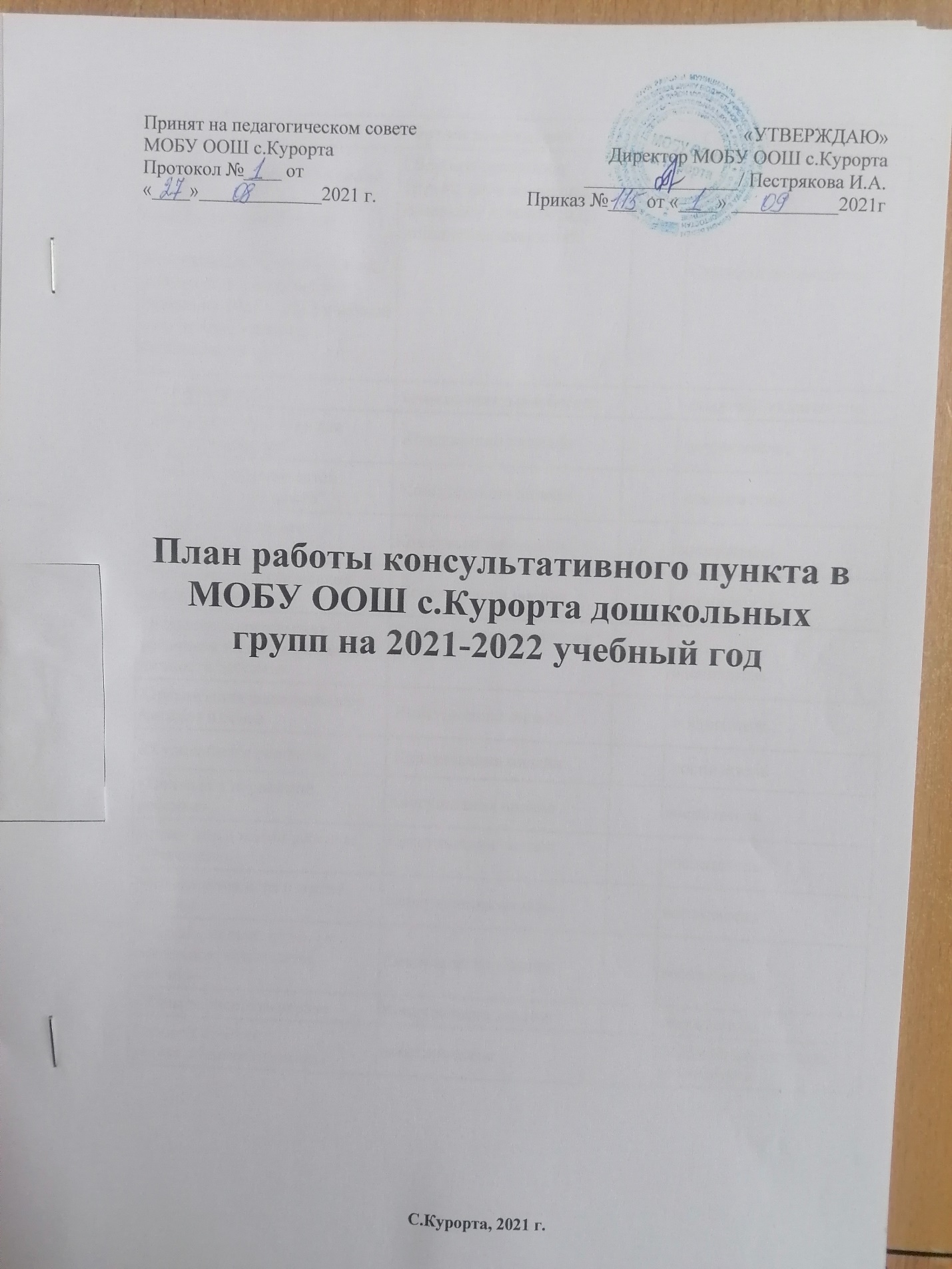 План работы консультативного пункта в МОБУ ООШ с.Курорта дошкольных групп на 2021-2022 учебный год	С.Курорта, 2021 г.	Принят на педагогическом совете МОБУ ООШ с.Курорта Протокол №____ от «____»_____________2021 г.«УТВЕРЖДАЮ» Директор МОБУ ООШ с.Курорта________________/ Пестрякова И.А.Приказ №___  от «____» ___________2021гТема  Форма проведения Дата СпециалистыФормирование списков семей посещающих Консультативный пункт Утверждение годового плана работы консультативного пункта на 2021 – 2022 учебный год,  графика работы специалистов Сбор информации о семьях, дети из которых не посещают детский сад, заполнение заявлений.Старший воспитатель«Это интересно»" Ознакомительная беседа старший воспитатель,  "Домашняя игротека для детей и родителей" Консультация онлайн воспитатель,  "Речевое развитие детей дошкольного возраста" Консультация онлайн воспитатель«Знаете ли вы своего ребенка?..»Консультация онлайнвоспитатель "Игры на развитие мелкой моторики рук" Консультация онлайн воспитатель«Влияние родительских установок на формирование личности ребёнка»Консультация, дискуссия онлайнвоспитатель Организация рационального питания в семье Консультация онлайн воспитатель«Художники с пелёнок» Консультация онлайн воспитатель«Похвала и порицание ребенка»Консультация онлайнвоспитательРежим дня в жизни ребенка«Чистюли»Консультация онлайнвоспитательМузыкальная игра в жизни ребенкаКонсультация онлайнвоспитатель«Можно, нельзя, надо» (о моральном воспитании ребенка)Консультация онлайнвоспитатель«Учимся рисовать играя»Консультация онлайнвоспитательГодовой отчёт о результативности работыанкетированиеСтарший воспитатель, воспитатели